КРАТКА ХАРАКТЕРИСТИКА НА ПРОДУКТА1.ИМЕ НА ЛЕКАРСТВЕНИЯ ПРОДУКТБактерипим 1 g прах за инжекционен/инфузионен разтворBacteripime 1 g powder for solution for injection/infusion2. КАЧЕСТВЕН И КОЛИЧЕСТВЕН СЪСТАВВсеки флакон съдържа 1 g цефепим (като цефепимов дихидрохлорид монохидрат).3. ЛЕКАРСТВЕНА ФОРМАПрах за инжекционен/инфузионен разтвор4. КЛИНИЧНИ ДАННИ4.1. Терапевтични показанияВъзрастни:Цефепим е показан за лечение при инфекции, изброени по-долу, причинени от чувствителни бактерии:Инфекции на долните дихателни пътища, включително пневмония и бронхит;Инфекции на пикочните пътища, както усложнени, включващи пиелонефрит, така и неусложнени;Инфекции на кожата и кожните структури;Интраабдоминални инфекции включително перитонити и инфекции на жлъчния тракт;Гинекологични инфекции;Терапия при пациенти с бактериемия. която е свързана или се предполага, че е свързана с някоя от инфекциите, изброени по-горе;Емпирична терапия при фебрилна неутропения.При пациенти с висок риск от тежки инфекции (например с анамнеза за наскоро прекарана трансплантация на костен мозък и с придружаваща хипотония, с онкохематологично заболяване или с тежка или продължителна неутропения) антимикробната монотерапия може да бъде неподходяща. Няма достатъчно данни за установяване ефективността на монотерапията с цефепим при такива пациенти (вж. точка 5.1.).Цефепим е показан също за профилактика в хирургичната практика при пациенти, подложени на коремни операции (вж. точка 5.1.)Педиатрична популацияЦефепим е показан при инфекции, изброени по-долу, причинени от чувствителни бактерии:Пневмония;Инфекции на пикочните пътища, както усложнени, включващи пиелонефрит, така и неусложнени инфекции;Инфекции на кожата и кожните структури;Лечение на пациенти с бактериемия, която е свързана или се предполага, че е свързана с някоя от инфекциите, изброени по-горе;Емпирична терапия при пациенти с фебрилна неутропенияПри пациенти с висок риск от тежки инфекции (например с анамнеза за наскоро прекарана трансплантация на костен мозък и с придружаваща хипотония, с основно хематологично злокачествено заболяване или с тежка или продължителна неутропения) антимикробната монотерапия може да бъде неподходяща. Няма достатъчно данни за установяване ефективността на монотерапията с цефепим при такива пациенти, (вж. точка 5.1.)Бактериален менингит.Вземане на материал, изолиране на култури и изследвания за чувствителност трябва да се проведат, когато е необходимо да се определи чувствителността на причинителя/ите към цефепим. Емпирична терапия с цефепим може да се започне, преди да са известни резултатите от изследванията, но след като станат известни, лечението трябва да се коригира според тях. Поради своя широк спектър на действие и бактерицидна активност срещу грам-положителни и грам-отрицателни бактерии, цефепим може да се използва като монотерапия, преди да се идентифицира причинителят. При пациенти, които са рискови за смесени аеробно-анаеробни инфекции, особено ако има бактерии, нечувствителни към цефепимов дихидрохлорид монохидрат (вж. точка 5.1), се препоръчва едновременно начално лечение с антианаеробно средство, преди да е известен точният/те причинител/и. След като резултатите от изследването станат известни, се преценява необходимостта от комбинирана терапия на цефепим с други антиинфекциозни средства според чувствителността на изолираните причинители.4.2. Дозировка и начин на приложениеБактерипим е предназначен за интравенозно или интрамускулно приложение. Дозировката и начинът на приложение варират според тежестта на инфекцията, бъбречната функция на пациентите и тяхното общо състояние.Бактерипим се разтваря, като се използва разтворител в обеми, посочени в таблица 1.Разтворителите са посочени в таблицата.Таблица 1. Приготвяне на разтвори БактерипимИнтравенозно приложение: Интравенозното приложение е за предпочитане при пациенти с тежки или животозастрашаващи инфекции, особено ако съществува опасност от шок. При директно интравенозно приложение, пригответе Бактерипим със стерилна вода за инжекции, 5% глюкоза или 0,9% натриев хлорид, като използвате обеми за разтваряне, показани в таблица 1. Инжектирайте готовия разтвор директно във вената за период от три до пет минути или инжектирайте в инфузионната система, за да получи пациентът съвместим интравенозен разтвор (вж. точка 6.2).За интравенозна инфузия флакон от 1 g Бактерипим трябва да се разтвори, както е посочено по-горе за директно интравенозно приложение, след това да се прибави към съответното количество от получения разтвор към интравенозен контейнер с един от съвместимите венозни инфузионни разтвори, посочени в точка 6.2. Полученият разтвор трябва да се приложи за около 30 минути.Интрамускулно приложение: Бактерипим трябва да се приготви с един от следните разтворители, като се използват обеми, дадени в таблица 1: стерилна вода за инжекции, 0,9%, натриев хлорид за инжекции, 5% глюкоза за инжекции или бактериостатична вода за инжекции с парабени или бензилов алкохол, след това да се приложи дълбоко мускулно в големи мускулни групи (като горния външен квадрант на глутеусите).При фармакокинетичните изследвания дози до 1 g (обеми < 3,1 ml) се прилагат като инжекции в едно място на инжектиране; максималната мускулна доза (2 g/6,2 ml) се прилага на две инжекционни места.Въпреки че Бактерипим може да се приготви с 0,5% или 1% лидокаин хидрохлорид, обикновено не се изисква такова приложение, тъй като при интрамускулно приложение Бактерипим причинява лека болка или е безболезнен.ДозировкаВъзрастни и деца > 40 kgПрепоръчваните дози при възрастни и деца с телесно тегло > 40 kg (над 12 години) с нормална бъбречна функция са представени в таблица 2.Таблица 2. Препоръчвани дозови схеми при възрастни и деца с тегло > 40 kg (над 12 години) с нормална бъбречна функция **Обикновено продължителността на терапията е 7-10 дни; по-тежките инфекции изискват по- продължителна терапия. За емпирично лечение на фебрилна неутропения обикновено продължителността на терапията трябва да бъде не по-малко от 7 дни или до преодоляване на неутропенията.Профилактика и хирургична практика (при възрастни)Препоръчваните дозировки за предотвратяване на бактериални инфекции по време на хирургична намеса и след това са, както следва:Единична интравенозна доза от 2 g Бактерипим (30-минутна инфузия), която започва 60 минути преди първоначалния разрез. Единична доза от 500 mg метронидазол интравенозно трябва да се приготви и в съответствие с особеностите на лекарствения продукт. Тъй като Бактерипим и метронидазол са несъвместими, двата лекарствени продукта не трябва да се смесват в един съд (вж. точка 6.2); препоръчва се да се измие инфузионната система със съвместима течност преди прилагане на метронидазол.Ако хирургичната процедура трае повече от 12 часа, трябва да се приложи при необходимост втора доза Бактерипим, последвана от метронидазол 12 часа след първата профилактична доза.Пациенти с увредена бъбречна функцияПри пациенти с увредена бъбречна функция дозата на цефепим трябва да се коригира, за да се компенсира по-бавното елиминиране през бъбреците. Препоръчваната начална доза цефепим при пациенти с лека до умерена по тежест бъбречна дисфункция трябва да бъде както при нормална бъбречна функция. Препоръчваната поддържаща доза на цефепим при пациенти с бъбречно увреждане е представена в таблица 2.Когато разполагаме само с данни за серумния креатинин, може да се използва следната формула (уравнение на Cockcroft и Gault) за изчисляване на креатининовия клирънс.Серумният креатинин трябва да представлява стационарното състояние на бъбречната функция.Мъже: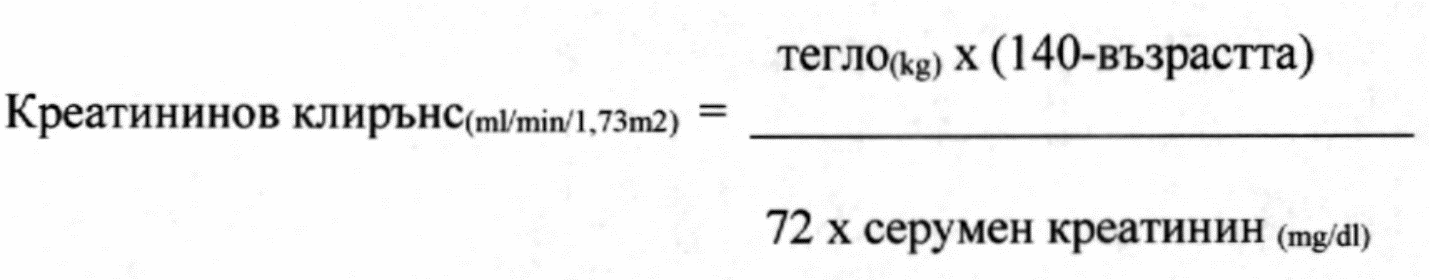 Жени: 0,85 х стойността, изчислена за мъжете по горната формула.Таблица 3* Фармакокинетичният модел показва, че тези пациенти трябва да получават малка доза. Пациенти на хемодиализа, докато получават цефепим, трябва да получават следната доза: натоварваща доза от 1 g за първия ден, след което 500 mg на ден за всички инфекции с изключение на фебрилна неутропения, където дозата е 1g на ден. В дните за хемодиализа цефепим трябва да се прилага непосредствено след диализната сесия. При възможност цефепим трябва да се прилага по едно и също време всеки ден.Пациенти на диализаПри пациенти, подложени на хемодиализа, около 68% от общото количество цефепим, намиращо се в организма в началото на диализата, се отстранява за тричасов период на диализа. Доза, еквивалентна на началната доза, трябва да се приложи при завършването на всяка диализна сесия. При пациенти, подложени на продължителна амбулаторна перитонеална диализа, цефепим може да се приложи в същата доза, препоръчвана при пациенти с нормална бъбречна функция, т.е. 500 mg, 1g или 2g в зависимост от тежестта на инфекцията, но интервалът между дозите трябва да бъде 48 часа.Педиатрични пациенти с увредена бъбречна функцияТъй като екскрецията с урината е основният път за елиминиране на цефепим при педиатрични пациенти (виж точка 5.2), трябва да се има предвид корекция на дозата на Бактерипим при тази популация. Както е посочено в таблица 3, трябва да се приложи същото увеличаване на интервала между дозите и/или редукция на дозата. Когато има само стойности на серумен креатинин, креатининовият клирънс може да се изчисли по един от следните методи: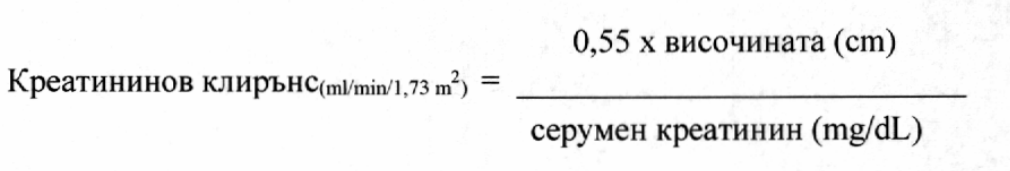 Или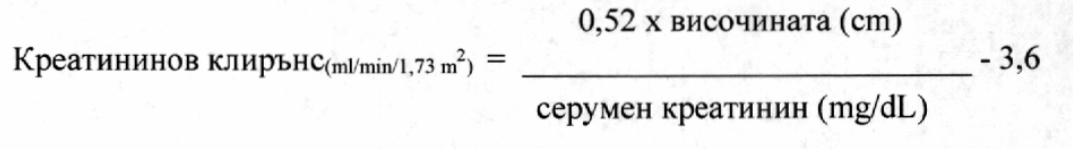 Пациенти с увредена чернодробна функцияНе е необходима корекция на дозата, освен ако има съпътстващо бъбречно увреждане.Педиатрични пациенти е нормална бъбречна функцияПрепоръчвани дозировки:Пневмония, пикочни инфекции, инфекции на кожата и подкожните структури:Пациенти над 2 месеца с тегло ≤ 40 kg: 50 mg/kg на 12 часа за 10 дни. За тежки инфекции се прилага през 8-часов дозов интервал.Септицемия, бактериален менингит и емпирично лечение на фебрилната неутропения: Пациенти над 2 месеца с тегло ≤ 40 kg: 50 mg/kg на 8 часа за 7-10 дни.Опитът от лечение с цефепим при педиатрични пациенти под 2 месеца е ограничен.Данните, получени след използване на доза от 50 mg/kg и моделиране на фармакокинетичните параметри, получени от пациенти над два месеца, показват, че дозировка от 30 mg/kg на 12 часа или на 8 часа може да се приложи при пациенти на възраст от 1 до 2 месеца. Дозите от 50 mg/kg за пациенти над 2 месеца и 30 mg/kg за пациенти между 1 и 2 месеца са сравними с доза от 2 g при възрастни. Приложението на Бактерипим при тези пациенти трябва внимателно да се наблюдава.При педиатрични пациенти с телесно тегло над 40 kg се прилага доза, препоръчвана за възрастни (виж таблица 2). Дозировката при педиатрични пациенти не трябва да надвишава максималната препоръчвана доза за възрастни (2 g на 8 часа).Опитът с мускулно приложение на лекарството при педиатрични пациенти е ограничен.Пациенти в старческа възрастТъй като при пациентите в старческа възраст е по-вероятно наличие на намалена бъбречна функция, дозата трябва да се определя внимателно и бъбречната функция да се следи. Препоръчва се корекция на дозата, ако има бъбречно увреждане (вж. точка 4.4).4.3. ПротивопоказанияЦефепим е противопоказан при пациенти с предходни данни за свръхчувствителност към цефепим, някое от помощните вещества, изброени в точка 6.1, цефалоспорини или други бета- лактамни антибиотици (напр. пеницилин, монобактами и карбапенеми).4.4. Специални предупреждения и предпазни мерки при употребаРеакции на свръхчувствителностКакто при всички бета-лактамни антибактериални средства, докладвани са тежки или в някои случаи фатални реакции на свръхчувствителност.Преди да бъде назначена терапия с цефепим, трябва да се извърши внимателна оценка, за да се определи дали пациентът е имал предходна реакция на свръхчувствителност към цефепим, бета-лактами или други лекарствени продукти.Цефепим трябва да се прилага внимателно при пациенти с предходен случай на астма или алергична диатеза. Пациентът трябва да бъде внимателно проследяван по време на първото приложение. Лечението трябва да се преустанови незабавно в случай на настъпване на алергична реакция.При тежки реакции на свръхчувствителност може да се наложи прилагане на епинефрин и друго поддържащо лечение.Антибактериална активнност на цефепимПоради относително ограничения спектър на антибактериална активност на цефепим, не е подходящо да бъдат лекувани инфекции, освен ако патогенър е вече известен и е чувствителен към цефепим или има подозрение, че най-вероятните патогени са чувствителни към цефепим (вж. точка 5.1).Бъбречно уврежданеПри пациенти с увредена бъбречна функция (креатининов клирънс ≤ 50 ml/min) или други състояния, които могат да компрометират бъбречната функция, дозировката на цефепим трябва да се коригира, за да се компенсира по-бавното му елиминиране. При пациенти с бъбречна недостатъчност или други състояния, които могат да компрометират бъбречната функция, използването на обичайните дози могат да доведат до високи и удължени серумни концентрации на антибиотика, поради което поддържащите дозировки на цефепим при тези пациенти трябва да са намалени. Последващите дозировки трябва да се определят в зависимост от степента на бъбречното увреждане, тежестта на инфекцията и чувствителността на микроорганизмите (вж. точки 4.2 и 5.2).Тежки нежелани лекарствени реакции, включително обратима енцефалопатия (нарушение на съзнанието, включващо объркване, халюцинации, ступор и кома), миоклонус, гърчове (включително status epilepticus без гърчове) и/или бъбречна недостатъчност са наблюдавани в постмаркетинговия период (вж. точка 4.8). Повечето случаи са при пациенти с бъбречно увреждане, които са получили дози цефепим, надвишаващи препоръчваните. Най-общо, симптомите на невротоксичност изчезват след преустановяване прилагането на цефепим и/или след хемодиализа. В някои случаи обаче изходът е бил фатален.Влияние върху серологични изследванияОписан е положителен тест на Coombs, без хемолиза при пациенти, лекувани с цефепим два пъти дневно.Цефалоспорините могат да покажат фалшиво положителна реакция за глюкоза в урината посредством методи, използващи редукция на мед (разтвор на Бенедикт или Фелинг или Chilnest таблетки), но не с ензимни тестове (глюкозооксидаза) за глюкозурия. Поради това се препоръчва използването на тестове за глюкоза, базирани на ензимни реакции с глюкозооксидаза.Специални предупреждения и предпазни мерки за тази група лекарстваДиария, свързана с Clostridium difficileЗа диария, свързана с Clostridium difficile (CDAD), се съобщава при употребата на почти всички антибиотици, включително цефепим, като случаите варират от лека диария до колит с фатален изход. CDAD трябва да се има предвид при всички пациенти, които получат диария вследствие употребата на антибиотик. Необходимо е внимателно снемане на анамнезата, тъй като CDAD настъпва два месеца след прилагане на антибиотици. При подозрение или потвърждение на CDAD, може да се наложи преустановяване на антибиотик, който не е насочен срещу С. difficile.Бъбречната функция трябва да се мониторира внимателно, ако лекарства с нефротоксичен потенциал като аминогликозиди и мощни диуретици се прилагат заедно с цефепим.Специални за продукта предупреждения и предпазни меркиАнтибиотиците трябва да се прилагат с внимание при пациенти, показали някаква форма на алергия, особено към лекарства. Ако настъпи алергична реакция към цефепим, е необходимо прекъсване на лечението и приложение на съответната терапия. Тежки реакции на свръхчувствителност изискват адреналин и поддържаща терапия.Както и при други антибиотици, употребата на цефепим може да доведе до свръхрастеж на нечувствителни микроорганизми. Ако нас Употребата на това лекарство по време на бременност трябва да става само при ясни индикации.Необходимо е повишено внимание, когато цефепим се прилага по време на кърмене (вж. точка 4.6).Бъбречната функция трябва да се мониторира внимателно, ако лекарства с нефротоксичен потенциал като аминогликозиди и мощни диуретици се прилагат заедно с цефепим.Пациенти в старческа възрастОт повече от 6400 възрастни пациенти, лекувани с цефепим в клинични проучвания, 35% са били на възраст 65 години или повече и 16% са били на 75 години или повече.В клинични проучвания, в които пациенти в старческа възраст са получавали обичайната препоръчвана доза за възрастни, клиничната ефикасност и безопасност са били сравними с тези при пациенти не в старческа възраст, освен в случаите когато пациентите са били с бъбречна недостатъчност.Известно е, че цефепим се екскретира главно през бъбреците и рискът от токсична реакция към това лекарство може да е по-висок при пациенти с увредена бъбречна функция. Тъй като бъбречната функция се уврежда по-често в старческа възраст, е необходимо особено внимание при определяне на дозировката и проследяване на бъбречната функция (вж. точки 4.8 и 5.1). При пациенти в старческа възраст с бъбречно увреждане, които са получавали обичайните дози цефепим, са били наблюдавани сериозни нежелани лекарствени реакции, включително обратима енцефалопатия (нарушение на съзнанието, включително объркване, халюцинации, ступор и кома), миоклонуси, гърчове (влючително status epilepticus без гърчове) и/или бъбречно увреждане (вж. точка 4.5)4.5. Взаимодействие с други лекарствени продукти и други форми на взаимодействиеВъзможно е да се получи фалшиво положителен тест на Coombs (вж. точка 4.8). Едновременната употреба на бактериостатични антибиотици може да повлияе действието на бета-лактамните антибиотици.4.6. Фертилитет, бременност и кърменеФертилитетИзследванията за репродуктивност, проведени при мишки, плъхове и зайци, не са показали данни за увреждане на фетуса, но няма адекватни и добре контролирани проучвания при бременни жени.Тъй като от изследванията на репродуктивността при животни не винаги може да се съди за реакцията при хора, това лекарство може да се използва при бременност само ако има ясни индикации за употреба.Цефепим се екскретира в много малки количества в човешката кърма. Изисква се повишено внимание, когато Бактерипим се прилага при жени, които кърмят.4.7. Ефекти върху способността за шофиране и работа с машиниНе са провеждани проучвания за ефектите на Бактерипим върху способността за шофиране и работа с машини. Въпреки това, възможни нежелани реакции като промено съзнание, замаяност, обърканост или халюцинации могат да повлияят способността за шофиране и работа с машини (вж.точка 4.8).4.8. Нежелани лекарствени реакцииВ таблицата по-долу са описани всички нежелани лекарствени реакции, включени в CCDS. Списъкът е представен чрез системо-органни класове, предпочитани MedDRA термини, и честота, както следва:Много чести (> 1/10), чести (>1/100 до <1/10), нечести (> 1/1000 до 1/100), редки (> 1/10 000 до 1/1000), много редки (<1/10 000) и с неизвестна честота (не може да се определи от началните данни).Таблица 4: Нежелани лекарствени реакции, наблюдавани при клинични проучвания или през постмаркетинговия периода Нежелани реакции, които могат да са свързани с други съединения от същия клас лекарства.Профилът на безопасност на Бактерипим при бебета и деца е подобен на този при възрастни.Съобщаване на подозирани нежелани реакцииСъобщаването на подозирани нежелани лекарствени реакции след разрешаване за употреба на лекарствения продукт е важно. Това позволява да продължи наблюдението на съотношението полза/риск за лекарствения продукт. От медицинските специалисти се изисква да съобщават всяка подозирана нежелана реакция чрез национална система за съобщаване, на Изпълнителна агенция по лекарствата.Контакти:Изпълнителна агенция по лекарстватаул. ..Дамян Груев” № 81303 София, БългарияТел.:+359 2 8903417уебсайт: www.bda.bg4.9. ПредозиранеВ случаи на предозиране, особено при пациенти с компрометирани бъбречни функции, хемодиализата ще помогне за отстраняване на цефепим от организма; перитонеалната диализа няма стойност. Инцидентно предозиране може да настъпи, ако големи дози се дават на пациенти с увредена бъбречна функция (вж. точки 4.2 и 4.3).Симптомите на предозиране са: енцефалопатия (нарушение на съзнанието, включително объркване, халюцинации, ступор и кома), миоклонус, и гърчове (виж точка 4.8).5. ФАРМАКОЛОГИЧНИ СВОЙСТВА5.1. Фармакодинамични свойстваФармакотерапевтична група: Цефалоспорини от IV поколение, АТС код: J01DE01.МикробиологияЦефепим е бактериално средство, което действа като потиска синтеза на бактериалната клетъчна стена.Има широк спектър на действие срещу голям брой грам-положителни и грам-отрицателни бактерии, включително много щамове, резистентни на аминогликозиди или цефалоспорини от трето поколение.Цефепим е устойчив на хидролиза от повечето бета-лактамази и има бърза пенетрация в клетките на грам-отрицателните бактерии.В проучвания с Escherichia coli и Enterobacter cloacae цефепим се свързва с най-силен афинитет с пеницилин-свързващия протеин (РВР)З, следван от РВР 2, след това РВР 1а и 1b. Свързването с РВР 2 става със значително по-голям афинитет, отколкото при други парентерални цефалоспорини. Това може да засили неговата антибактериална активност. Умереният афинитет на цефепим към РВР 1а и 1b вероятно също допринася за цялостната му бактерицидна активност.Бактерицидното действие на цефепим е доказано с помощта на анализ и чрез определяне на минималните бактерицидни концентрации (МВС) за голям брой различни бактерии.Съотношението MBC/MIC за цефепим е ≤2 за повече от 80% от изолатите на всички грам- положителни и грам-отрицателни изследвани видове. Синергията с аминогликозиди е демонстрирана in vitro, основно с изолати на Pseudomonas aeruginosa.Известните механизми за възникване на резистентност към цефепим са:Инактивиране на бета-лактамазите. Цефепим може да бъде хидролизиран от някои бета- лактамази, намиращи се в щамове на Escherichia coli и Klebsiella pneumonia.Понижен афинитет към РВР към цефепим: придобитата резистентност на пневмококите и някои други видове стрептококи, дължаща се на промяна на РВР вследствие на генна мутация. Образува се РВР с по-нисък афинитет към цефепим, което е причина за резистентността на MRSA.При някои грам-отрицателни микроорганизми се наблюдава по-слаба пенетрация през клетъчна стена, което води до неефективно инхибиране на РВР.Цефепим е активен срещу повечето от следните организми:Грам-положителни аероби:Staphylococcus aureus (вкл. бета-лактамаза продуциращи щамове);Staphylococcus epidermidis (вкл. бета-лактамаза продуциращи щамове);Staphylococcus hominis;Staphylococcus saprophyticus;Streptococcus pyogenes (Стрептококи група A);Streptococcus agalactie (Група B streptococci);Streptococcus pneumoniae (вкл. c интермедиерна резистентност към пеницилин щамове с MIC спрямо пеницилин от 0.1 до 1 mcg/ml).Други β-хемолитични стрептококи (Групи С, G, F), S.bovis (Група D), Streptococcus viridans. Забележка: Повечето щамове ентерококи като Е. Faecalis и метицилин-резистентни стафилококи са резистентни и на повечето цефалоспорини, включително и цефепим.Грам-отрицателни аероби:Pseudomonas sp., вкл. P.aeruginosa, P.putida, Р. StutzeriEscherichia coliKlebsiela sp., вкл. K.pneumoniae, K.oxytoca, K.ozaenaeEnterobacter sp., вкл. E.cloacae, E. aerogenes, E. sakazakiiProteus sp., вкл. P. mirabilis, P.vulgarisAcitenobacter calcoaceticus (подвид antratus, Iwoff)Aeromonas hydrophilaCapnocytophaga sp.Citobacter sp., вкл. C. diversus, C. freundiiCampylobacter jejuniiGardnerella vaginalisHaemophilus ducreyiHaemophilus influenzae (вкл. бета-лактамаза продуциращи щамове)Haemophilus parainfluenzaeHafnia alveiLegionella sp.Morganella morganiiMoraxella catarrhalis (Branchamella catarrhalis) вкл. бета-лактамаза-продуциращи щамовеNeisseria meningitidisPantoea agglomerans (известна преди като Enterobacter agglomerans)Providencia sp., вкл. P. rettgeri, P. stuartiiSalmonella sp.Serratia. вкл. S. marcescens, S. liquefaciensShigella sp.Yersinia enterocoliticaЗабележка: Цефепим не е активен срещу повечето щамове на Stenotrophomas maltophilia (известни преди като Xanthomonas maltophilia и Pseudomonas maltophilia).Анаероби:Bacteroides sp.Clostridium perfringensFusobacterium sp.Mobiluncus sp.Peptostreptococcus sp.Prevotella melaninogenica (известна като Bacteroides melaninogenenicus)Vellonella sp.Забележка: Цефепим не е активен срещу Bacteroides fragilis и Clostridium defficile.Придобитата резистентност спрямо избрани видове може да варира по географски регион и време. Информация за локалната резистентност може да се предостави от бактериологичната лаборатория и да се вземе под внимание при избора на емпирична терапия.Тест за чувствителност:Дифузионен тестЛабораторни доклади със стандартизиран единичен диск за чувствителност, съдържащ 30 mcg цефепим в дихидрохлорид монохидрат в съответствие с Националния комитет по клинични лабораторни стандарти (NCCLS) трябва да интерпретира резултатите съобразно следните критерии:*Забележка: Изолати от тези щамове трябва да се тестват за чувствителност, като се използват специализирани методи за изследване на чувствителност: изолати от Haemophilus spp. със зони < 26 mm трябва да се считат за съмнителни и трябва да се подложат на по-нататъшни изследвания. Изолати на S. pneumoniae трябва да се изследват срещу дискове от 1 μg оксалицин; изолати с оксалицинови зони ≥ 20 mm се считат за чувствителни към цефепим.Резултат „чувствителни” показва, че патогенът се инхибира от достигани концентрации на лекарството в кръвта. Резултат „ Интермедиерни” показва, че микроорганизмът е чувствителен, когато се прилагат високи дози или когато приложението се ограничава до тъканите и течностите на организма (например интерстициалната течност и урина), в които се достигат високи нива на антибиотика. Резултатът „Резистентни” показва, че достиганите концентрации на антибиотика е малко вероятно да са инхибиторни и трябва да се избере друга терапия. Организмите трябва да се изследват с дискове цефепим поради това че е показал активност in vitro срещу тези щамове, които са резистентни на други бета-лактамни дискове. Дисковете цефепим не трябва да се използват за изследване на чувствителност към други цефалоспорини. Стандартизирани процедури за качествен контрол изискват използването на контролни микроорганизми.Дилуционни методиПри използване на стандартизирани дилуционни методи или еквивалентни (например Е-тест) стойностите на МIС, които се получават, трябва да се интерпретират при използване на следните критерии:*Забележка: Изолати на тези щамове се изследват за чувствителност при използване на специални методи на изследване. Щамове на Haemophilus spp. с MIC по-големи от 2 mcg /ml трябва да се считат за съмнителни и трябва да се подложат на следващи изследвания. Ако S. pneumoniae не се изолира от пациенти с менингит, пневмококи с интермедиерни на цефепим MIC могат да се повлияят от терапия с цефепим.Както и с дифузионния метод, дилуционният изисква използването на контролни лабораторни микроорганизми.Данни от клинични изпитванияПациенти с фебрилна неутропенияБезопасността и ефикасността на емпиричната монотерапия с цефепим при пациенти с фебрилна неутропения са изследвани в две мултицентрови, рандомизирани проучвания, които сравняват монотерапия с цефепим (при доза 2 g i.v. на 8 часа). В таблица 5 са дадени характеристики на пациентите.Таблица 5: Демографски данни за пациентите (само първи епизод)АМС=абсолютен брой на неутрофили; 8ВР=артериално кръвно наляганеВ таблица 6 са дадени клинични отговори. Във всички случаи цефепим е терапевтично еквивалентен на цефтазидим.Таблица 6: Клиничен отговор при емпирична терапия на пациенти с фебрилна неутропенияНяма достатъчно данни в подкрепа на ефикасноста на монотерапията с цефепим при пациенти с висок риск от сериозна инфекция (включително пациенти с анамнеза за наскоро извършена трансплантация на костен мозък и с хипотония, със злокачествено хематологично заболяване или с тежка или продължителна неутропения). Няма данни за пациенти със септичен шок.Профилактика в хирургичната практика:Това показание се базира на рандомизирано, отворено, мултицентрово клинично изпитване при пациенти ≥19 години (средна възраст 66 години), подложени на колоректална операция, при което интравенозното (i.v.) приложение на единична доза от 2 g Бактерипим последвано от единична i.v. доза от 500 mg метронидазол (N=307), е сравнимо с единична 2 g доза цефтриаксон, последвана от метронидазол (N=308). Приложението варира от 0 до 3 часа преди първоначалния разрез. Клиничният отговор (отсъствие на инфекции на мястото на операцията и на интраабдоминални инфекции през 6-те седмици след хирургична намеса) е 75% във всяка група пациенти (вж.точка 4.2).5.2. Фармакокинетични свойстваВъзрастниСредните плазмени концентрации на цефепим, наблюдавани при възрастни мъже на различни интервали от време след еднократно приложение на 30-минутна венозна инфузия или мускулна инжекция на 500 mg, 1 g и 2g, са представени в таблица 7.Таблица : Средни плазмени концентрации на цефепим (μcg/ml) при здрави възрастни мъжеСредният елиминационен полуживот на цефепим е около 2 часа и не варира по отношение на дозата в диапазона от 250 mg до 2 g.АбсорбцияСлед мускулно приложение цефепим се абсорбира напълно.РазпределениеКонцентрациите на цефепим в специфичните тъкани и течности на организма са представени в таблица 8.Свързването на цефепим с плазмените протеини е средно 16,4% и е независимо от концентрациите в серума.Таблица 8 Средни концентрации на цефепим в различни течности на организма (mcg/ml) и тъкани (mcg/g) при здрави възрастни мъжеБиотрансформацияЦефепим се метаболизира до N-метилпиролидин, който бързо се конвертира до N-оксид. В урината се отделя около 85% от приложената доза като непроменен цефепим; високи концентрации непроменен цефепим се намират в урината. По-малко от 1% от приложената доза се отделя в урината като N-метилпиролидин, 6,8% като N-oxide и 2,5% като епимер на цефепим.ЕлиминиранеСредният елиминационен полуживот на цефепим е около 2 часа и не варира по отношение на дозата в диапазона от 250 mg до 2 g. Не се наблюдава кумулиране при здрави индивиди, получаващи дози до 2g i.v. на всеки 8 часа в продължение на 9 дни. Тоталният телесен клирънс в средно около 120 ml/min. Средният бъбречен клирънс е 110 ml/min, което показва, че цефепим се елиминира най-вече чрез бъбречни механизми, главно гломерулна филтрация.Специални популацииНаблюдавано е клинично подобрение след прилагане на цефепим при лечение на остри белодробни усложнения при пациенти с муковисцидоза (n=24, средна възраст 15 години, възрастов диапазон от 5 до 47 години). При тази популация лечението с антибиотици може да не постигне бактериологична ерадикация. При пациенти с муковисцидоза не са наблюдавани клинично значими промени във фармакокинетичния профил на цефепим.Увредена бъбречна функцияЕлиминационният полуживот е удължен при пациенти с различна степен на бъбречна недостатъчност с линейна зависимост между тоталния клирънс и креатининовия клирънс. На тази база се правят препоръки за корекция на дозата в тази група пациенти (вж. точка 4.2). Средният елиминационен полуживот при пациенти с тежко увредена бъбречна функция, изискващи диализа, е 13 часа за хемодиализа и 19 часа за продължителна перитонеална диализа в амбулаторни условия.Увредена чернодробна функцияФармакокинетиката на цефепим не е променена при пациенти с увредена чернодробна функция, които получават единични дози от 1 g. Ето защо не се налага да се прави корекция на дозите при чернодробно увреждане.Пациенти в старческа възрастПациенти на 65 години и повече, получаващи интравенозно единична доза 1g цефепим, показват по-високи стойности на AUC и понижен бъбречен клирънс в сравнение е по-млади индивиди. Не е необходима корекция на дозите при пациенти с нормална бъбречна функция във връзка с възрастта им. Корекция на дозата обаче е необходима при увредена бъбречна функция (вж. точки 4.2 и 4.3).Деца и юнощиФармакокинетичните параметри на цефепим са изследвани при пациенти на възраст от 2,1 месеца до 11,2 години, които са получавали дози от 50 mg/kg с интравенозна инфузия или мускулна инжекция; многократните дози са прилагани през 8 или 12 часа в продължение най- малко на 48 часа.След прилагането на единична доза венозно, тоталният телесен клирънс е бил средно 3,3 ml/min/kg, а средният обем на разпределение - 0,3 1/kg. Средният елиминационен полуживот е бил 1,7 часа. Средната концентрация на непроменен цефепим в урината е била 60,4% от приложената доза, като бъбречният клирънс е основният път за елиминиране, средно 2,0 ml/min/kg.Средните плазмени концентрации на цефепимов дихидрохлорид монохидрат след прилагане на началната доза са подобни на тези, наблюдавани при условия при равновесни концентрации със слабо кумулиране след повторно дозиране.Другите фармакокинетични параметри при бебета и деца не се различават след първата доза и са в стационарно състояние независимо от дозовия интервал на всеки 12 часа или на 8 часа. Няма също така разлики във фармакокинетиката между различни възрастови групи или между мъже и жени.След мускулно приложение в условия на стационарно състояние, средните максимални плазмени концентрации на цефепим от 68 mcg/ml се достигат след около 0,75 часа. Средната минимална концентрация след мускулно приложение в условия на стационарно състояние е 6,0 mcg/ml на 8 часа. Средната бионалитичност е 82% след мускулна инжекция.Концентрациите на цефепим в цереброспипалната течност, отнесени към тези в плазмата, са показани в таблица 9.Таблица 9: Средни (SD) концентрации на цефепимов дихидрохлорид монохидрат в плазмата (ПК) и в цереброспиналната течност (ЦСТ)*Пациенти на възраст от 3,1 месеца до 14,7 години, средно 2,9 години (SD 3,0).Пациенти със съмнение за инфекции на ЦНС са лекувани с цефепим в доза 50 mg/kg, приложен като венозна инфузия за 5 до 20 минути на всеки 8 часа. Еднократни плазмени проби и проби от цереброспиналната течност се събират от определени пациенти на интервали на 2-ия или 3- тия ден от терапията с цефепим.5.3. Предклинични данни за безопасностКарциногенеза, мутагенеза, нарушения на фертилитетаНе са провеждани дългосрочни изпитвания при животни за установяване на карциногенен потенциал.Тестовете за генотоксичност in vitro и in vivo показват, че цефепим не е генотоксичен. Не са наблюдавани нарушения на фертилитета при плъхове.7. ПРИТЕЖАТЕЛ НА РАЗРЕШЕНИЕТО ЗА УПОТРЕБА„Чайкафарма Висококачествените Лекарства” АДгр. София 1172, бул. „Г. М. Димитров” No 1, Българиятел.: + 359 2 962 54 54факс: + 359 2 9603 703e-mail: info@tchaikapharma.com8. НОМЕР НА РАЗРЕШЕНИЕТО ЗА УПОТРЕБАРег.номер: 201202769. ДАТА НА ПЪРВО РАЗРЕШАВАНЕ/ПОДНОВЯВАНЕ НА РАЗРЕШЕНИЕТО ЗА УПОТРЕБАДата на първо разрешение за употреба: 04.06.2012Дата на подновяване на разрешение за употреба: 02.11.201710. ДАТА НА АКТУАЛИЗИРАНЕ НА ТЕКСТААвгуст, 2019Еднодозови флакони за интравенозно/интрамускулно приложениеОбем на прибавения разтворител (ml)Приблизителен обем във флакона (ml)Приблизителни концентрации на цефепим (mg/ml)Интравенозно приложение 1 g10,011,490Интрамускулно приложение 1g3,04,4230ТЕЖЕСТ НА ИНФЕКЦИЯТАДОЗИРОВКА И НАЧИН НА ПРИЛОЖЕНИЕДОЗОВ ИНТЕРВАЛЛека до умерена по тежест инфекция на пикочните пътища500 mg - 1 g (i.v.,i.m.)Ha 12 часаЛеки до умерени по тежест други инфекции1 g(i.v., i.m.)Ha 12 часаТежки инфекции2g(i.v.)Ha 12 часаМного тежки или животозастрашаващи инфекции2g(i.v.)Ha 8 часаКреатининов клирънс ml/minПРЕПОРЪЧИТЕЛНА ПОДДЪРЖАЩА ДОЗА (нормална доза, без корекции)ПРЕПОРЪЧИТЕЛНА ПОДДЪРЖАЩА ДОЗА (нормална доза, без корекции)ПРЕПОРЪЧИТЕЛНА ПОДДЪРЖАЩА ДОЗА (нормална доза, без корекции)ПРЕПОРЪЧИТЕЛНА ПОДДЪРЖАЩА ДОЗА (нормална доза, без корекции)>502 g на 8 часа2 g на 12 часа1 g на 12 часа500 mg на 12 ч.30-502 g на 12 часа2 g на 24 часа1 g на 24 часа500 mg на 24 ч.11-292 g на 24 часа1 g на 24 часа500 mg на 24 часа500 mg на 24 часа≤101 g на 24 часа500 mg на 24 часа250 mg на 24 часа250 mg на 24 часаХемодиализа*500 mg на 24 часа500 mg на 24 часа500 mg на 24 часа500 mg на 24 часаСистемо-органни класовеЧестотаТермин по MedDRAИнфекции и инфестацииНечестиРедкиКандидиаза на устната кухина, вагинална инфекцияКандидиазаНарушения на кръвта и лимфната системаЧестиНечестиС неизвестна честотаАнемия, еозинофилияТромбоцитопения, левкопения, неутропенияАпластична анемияа, хемолитична анемияа, агранулоцитозаНарушения на имунната системаРедкиС неизвестна честотаАнафилактична реакция, ангиоедемАнафилактичен шокПсихични нарушенияС неизвестна честотаСъстояние на обърканост, халюцинацииНарушения на нервната системаНечестиРедкиС неизвестна честотаГлавоболиеКонвулсии, парестезия, променен вкус, световъртежКома, ступор, енцефалопатия, нарушения на съня, миоклонусСъдови нарушенияЧестиРедки НеизвестнФлебит на мястото на инфузиятаВазодилатацияХеморагияаРеспираторни, гръдни и медиастинални нарушенияРедкиДиспнеяГастроинтестинални нарушенияЧестиНечестиРедкиДиарияПсевдомембранозен колит, колит, гадене, повръщанеКоремна болка, констипацияНарушения на кожата и подкожната тъканЧестиНечестиНеизвестноОбривЕритема, уртикария. пруритусТоксична епидермална некролизаа, синдром на Stevens-Johnsonа, еритема мутиформеаБъбречни и уринарни смущенияС неизвестна честотаБъбречна недостатъчност, токсична нефропатияаНарушения на половата система и гърдитеРедкиГенитален сърбежНарушения в метаболизма и храненетоС неизвестна честотаФалшиво положителна реакция за глюкоза в уринатаОбщи нарушения и нарушения на мястото на приложениеЧестиНечестиРедкиРеакция на мястото на инфузия, болка на мястото на инжектиране, възпаление на мястото на инжектиранеПирексия, възпаление на мястото на инфузияВтрисанеИзследванияМного честиЧестиНечестиС неизвестна честотаПоложителен тест на CoombsПовишена алкална фосфатаза, повишена аланин аминотрансфераза, повишена аспартат аминотрансфераза, повишен кръвен билирубин, удължено парциално тромбопластиново време, удължено протромбиново времеПовишаване на уреята в кръвта, повишаване на серумния креатининФалшиво положителна реакция за наличие на глюкоза в уринатааМикроорганизмиЧувствителни (S)MIC (mcg/ml) Интермедиерни (I)Резистентни (R)Всички микроорганизми, освенН. influenzae *S.pneumoniae *≥1815-17≤14Haemophillus spp. *≥26**МикроорганизъмЧувствителен (S)MIC (mcg/ml) Интермедиерен (I)Резистентен (R)Други Микроорганизми, освен Haemophilus spp. S.pneumoniae*≤816>32Haemophilus spp.≤2**Streptococcus pneumoniae≤0,51*>2ЦефепимЦефтазидимОбщо164153Средна възраст56,0 (от 18-82)55,0(16-84)Мъже86 (52%)85 (56%)Жени78 (48%)68 (44%)Левкемия65 (40%)52 (34%)Други хематологични злокачествени заболявания43 (26%)36 (24%)Солиден тумор54 (33%)56 (37%)Средно ANC надир (клетки/μL)20,0 (от 0-500)20,0 (0-500)Средна продължителност на неутропения (дни)6,0 (от 0-39)6,0 (0-32)Венозен катетър97 (59%)86 (56%)Профилактично приложение на антибиотици62 (38%)64 (42%)Присаден костен мозък9 (5%)7 (5%)SBP <90 mm Hg в началото7 (4%)2(1%)Резултати% клиничен отговор% клиничен отговорРезултатиЦефепим (n=164)Цефтазидим (n=153)Първият епизод е преодолян без промяна в лечението, без нови фебрилни епизоди или инфекция, допуснати са перорални антибиотици за довършване на лечението5155Първият епизод е преодолян без промяна в лечението, без нови фебрилни епизоди или инфекция, без перорални антибиотици след лечението3439Всякаква промяна в лечението се допуска с животоспасяваща цел9397Първият епизод е преодолян без промяна в лечението, допуснати са перорални антибиотици за довършване на лечението6267Първият епизод е преодолян без промяна в лечението, без перорални антибиотици след лечението4651Цефепим0,5 час1 час2 часа4 часа8 часа12 часа500 mg, i.v.38,221,611,65,01,40,21gi.v.78,744,524,310,52,40,62 g i.v.163,185,844,819,23,91,1500 mg i.m.8,212,512,06,91,90,71 gi.m.14,825,926,316,04,51,42 g i.m.36,149,951,331,58,72,3Тъкани или течностиДози (i.v.)Средно време на вземане на пробата след дозирането (ч)Средни концентрацииУрина500 mg0-42921g0-49262g0-43120Жлъчка2g9,417,8Перитонеална течност2g4,418,3Интерстициална течност2g1,581,4Бронхиална лигавица2g4,824,1Храчка2g4,07,4Простата2g1,031.5Апендикс2g5,75,2Жлъчен мехур2g8.911,9Интервали (час)NПлазмени концентрации (μg/ml)Концентрации в ЦСТ (μg/ml)Отношение ЦСТ / ПК0,5767,1 (51,2)5,7 (7,3)0,12(0,14)1444,1 (7,8)4,3 (1,5)0,10(0,04)2523,9(12,9)3,6 (2,0)0,17(0,09)4511,7(15,7)4,2(1,1)0,87 (0,56)854,9 (5,9)3,3 (2,8)1,02 (0,64)